LES PASSEJAÏRES DE VARILHES                    				  	 FICHE ITINÉRAIREQUERIGUT n° 23"Cette fiche participe à la constitution d'une mémoire des itinéraires proposés par les animateurs du club. Eux seuls y ont accès. Ils s'engagent à ne pas la diffuser en dehors du club."Date de la dernière mise à jour : 13 octobre 2019La carte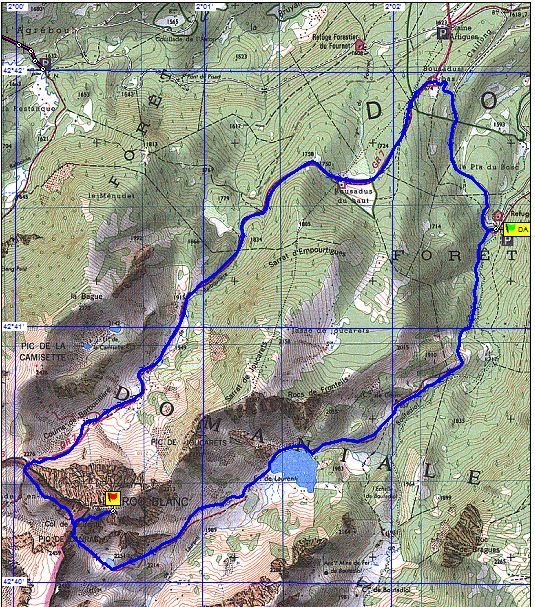 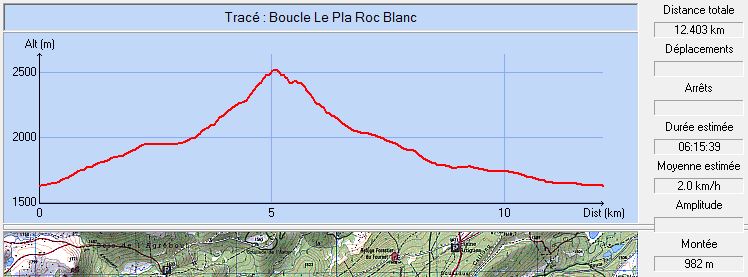 Commune de départ et dénomination de l’itinéraire : Le Pla – Refuge forestier du Laurenti – Le Roc Blanc en boucleDate, animateur(trice), nombre de participants (éventuel) :07.07.2019 – B. Mouchague – 5 participants (Reportage photos)L’itinéraire est décrit sur les supports suivants : L’itinéraire jusqu’au Roc Blanc est décrit sur les supports suivants :Guide Rando de Jean-Pierre Siréjol – n° 74 - "Le Roc Blanc" – Pages 117 à 119Michel Sébastien - "Les Pyrénées ariégeoises" - "Le Roc Blanc par le Laurenti" – Page 46 Site internet : https://www.pyrenees-ariegeoises.com/trail-en-montagne-1/le-roc-blanc-1785921L’itinéraire du retour par le col de Barbouillère et Boussadus n’est décrit sur aucun support.Classification, temps de parcours, dénivelé positif, distance, durée :Montagnol – 6h00 – 1030 m – 16,5 km - JournéeBalisage : Jaune et rouge jusqu’au col du Laurenti et au col de Barbouillère puis blanc et rouge du GR 7 jusqu’à Bousadus du Bas. Pas de balisage ensuite.Particularité(s) : Site ou point remarquable :Le magnifique panorama depuis le sommet du Roc BlancL’étang du LaurentiTrace GPS : Oui Distance entre la gare de Varilhes et le lieu de départ : 90 km par le col de PailhèresObservation(s) : De  Bousadus du Bas jusqu’à la piste forestière, passage en forêt dense sur 300 mètres, direction SE.